CERTIFICADOCertifico que el día de hoy, 3 de diciembre de 2019, la Comisión de Hacienda sesionó para tratar el proyecto de ley, en segundo trámite constitucional, que rebaja la rentabilidad de las empresas de distribución y perfecciona el proceso tarifario de distribución eléctrica (boletín N°s 12.567-08 y 12.471-08, refundidos), con urgencia calificada de “discusión inmediata”.A la sesión en que la Comisión conoció de esta iniciativa asistieron sus miembros, Honorables Senadores señores Coloma, García, Lagos, Montes y Pizarro.Asimismo, concurrieron, del Ministerio de Energía, el Ministro (S) y Subsecretario de Energía, señor Francisco López; el Coordinador Legislativo del Ministro, señor Juan Ignacio Gómez, y la asesora legislativa, señora María Raquel Fuenzalida.Del Ministerio Secretaría General de la Presidencia, la asesora procuradora, señora Mikaela Romero. De la Comisión Nacional de Energía, el Secretario Ejecutivo, señor José Venegas, y la encargada de comunicaciones, señora Alejandra Quintanilla. El asesor del Honorable Senador Coloma, señor Williams Valenzuela.La asesora del Honorable Senador García, señora Valentina Becerra.El asesor del Honorable Senador Lagos, señor Reinaldo Monardes.Del Comité Demócrata Cristiano, el asesor, señor Julio Valladares. De la Fundación Jaime Guzmán, la asesora, señora Antonia Vicencio. De la Biblioteca del Congreso Nacional, el asesor legislativo, señor Samuel Argüello.---Para efectos de lo dispuesto en el artículo 124 del Reglamento del Senado, se deja constancia de que la Comisión de Hacienda no efectuó enmiendas respecto del texto despachado por la Comisión de Minería y Energía en su segundo informe.- - -DISCUSIÓN De conformidad con su competencia, la Comisión de Hacienda se pronunció respecto de las siguientes disposiciones del proyecto de ley: inciso séptimo del artículo 182 bis contenido en el número 4, e incisos primero y decimoquinto del artículo 183 bis que introduce el número 6, ambos del artículo único permanente; y el artículo décimo primero transitorio. Lo hizo en los términos en que fueron aprobados por la Comisión de Minería y Energía, como corresponde de acuerdo con lo dispuesto en el artículo 41 del Reglamento de la Corporación.Puestas en votación las referidas normas, resultaron aprobadas por mayoría de votos. Se pronunciaron favorablemente los Honorables Senadores señores Coloma, García y Pizarro, y se abstuvo el Honorable Senador señor Lagos.- - -- La Dirección de Presupuestos emitió, en primer lugar, el informe financiero N° 56, de 18 de abril de 2019, que señala, de modo textual, lo siguiente:“I. AntecedentesEn el marco de lo definido en el programa de gobierno y en la Ruta Energética 2018- 2022, se inició un proceso legislativo con el fin de implementar una profunda reforma del segmento de distribución. Esto se considera relevante debido a que este es el único segmento del sector eléctrico que interactúa directamente con la ciudadanía.Dado ello, se considera necesario proceder a la dictación de una ley que revise la rentabilidad de las empresas y los procedimientos de determinación de costos de los prestadores del servicio de distribución eléctrica, que incorpore las modificaciones necesarias a la brevedad posible, con el fin que sean reflejadas en las tarifas a partir del próximo periodo tarifario.El presente proyecto, en su artículo único permanente, se abordan las siguientes ideas matrices:1) Fija una nueva tasa de actualización, que sea representativa de los riesgos que actualmente enfrentan las empresas que prestan el servicio de distribución eléctrica.2) Moderniza el procedimiento de determinación y fijación de las tarifas de distribución, a fin de determinar adecuadamente los costos eficientes de prestar el servicio de distribución.3) Perfeccionamiento de la definición de “áreas típicas”.Por su parte, el artículo transitorio contempla expresamente que las disposiciones del proyecto de ley se aplicarán al proceso de determinación de tarifas de distribución correspondiente al cuadrienio 2020-2024, así como también al proceso de fijación de precios de servicios no consistentes en suministros de energía, asociados a la distribución de energía eléctrica, en lo que fuere pertinente.II. Efecto del proyecto de ley sobre el Presupuesto FiscalEl presente proyecto de ley irroga gastos por los siguientes conceptos:1. Gasto en personal: se necesita contratar a dos profesionales (ingenieros) grado 4, para apoyar la revisión de los estudios previamente mencionados.2. Gasto en Bienes y Servicios de Consumo: esto corresponde a la realización de los siguientes estudios.- Estudio de costo de capital: este estudio tiene un costo de $40.000 miles de pesos y se efectuará cada 4 años. El primer estudio debe ejecutarse el presente año, por lo que se financiará con presupuesto vigente, mediante reasignaciones. El siguiente debe hacerse el 2023.- Estudio de valorización: pese a que se efectúa en la actualidad (cada 4 años), las presentes modificaciones implican que dicho estudio deberá ser de mayor profundidad. Esto se traduce un gasto incremental de $200.000 miles de pesos cada 4 años. El primer estudio de esta clase debe realizarse el año 2020.3. Gasto en Activos no financieros: correspondiente a mobiliario y equipo informático para los profesionales que apoyarán la revisión de estudios.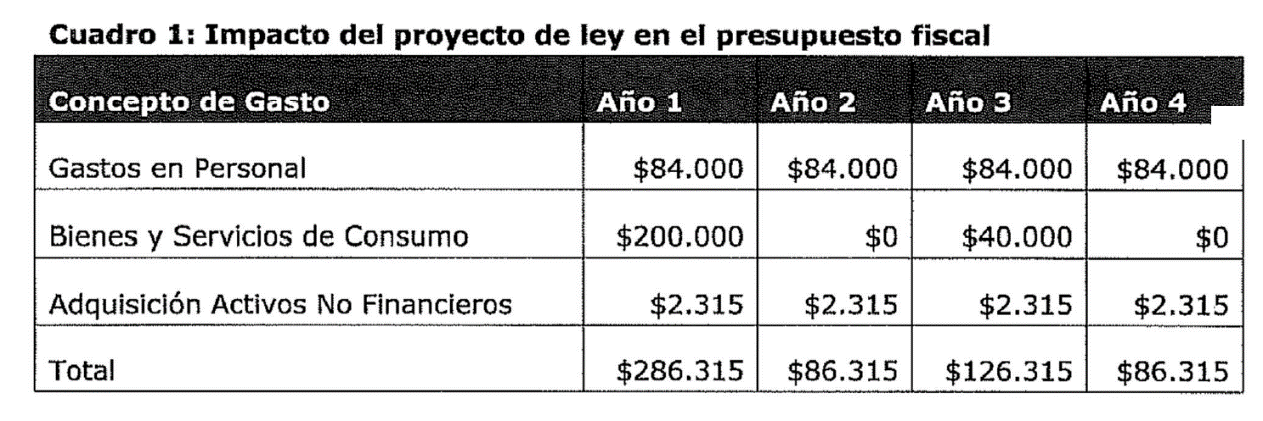 El mayor gasto Fiscal que irrogue la aplicación de esta ley durante su primer año presupuestario de vigencia, se financiará con cargo al presupuesto del Ministerio de Energía, y en lo que faltare, el Ministerio de Hacienda podrá suplementarlo con cargo a los recursos de la partida Tesoro Público, de la Ley de Presupuestos del Sector Público. En los años siguientes se estará a lo considerado en la Ley de Presupuestos.III. Fuentes de información1. Mensaje de S.E. el Presidente de la República con el que inicia un proyecto de ley que rebaja la rentabilidad de las empresas de distribución y perfecciona el proceso tarifario de distribución eléctrica. Santiago, 18 de abril de 2019.2. Decreto con Fuerza de Ley N° 4 que fija texto refundido, coordinado y sistematizado del Decreto con Fuerza de Ley N° 1, de minería, de 1982, Ley General de Servicios Eléctricos, en materia de energía eléctrica.”.Se deja constancia del precedente informe financiero, en cumplimiento de lo dispuesto en el artículo 17, inciso segundo, de la Ley Orgánica Constitucional del Congreso Nacional.- - -TEXTO DEL PROYECTO	En mérito del acuerdo precedentemente expuesto, vuestra Comisión de Hacienda tiene el honor de proponer la aprobación del proyecto de ley en informe, en los mismos términos en que fue despachado por la Comisión de Minería y Energía, cuyo texto es el siguiente:PROYECTO DE LEY: “Artículo único.- Introdúcense las siguientes modificaciones en el decreto con fuerza de ley N° 4/20.018, de 2006, del Ministerio de Economía, Fomento y Reconstrucción, que fija texto refundido, coordinado y sistematizado de la Ley General de Servicios Eléctricos:1. Incorpórase, a continuación del artículo 8 bis, el siguiente artículo 8 ter:“Artículo 8 ter.- Las empresas concesionarias de servicio público de distribución deberán constituirse como sociedades anónimas abiertas o cerradas sujetas a las obligaciones de información y publicidad a que se refiere el inciso séptimo del artículo 2 de la ley N° 18.046 y a las normas sobre operaciones entre partes relacionadas del Título XVI de la misma ley. Asimismo, deberán tener giro exclusivo de distribución de energía eléctrica.Por su parte, las empresas concesionarias de distribución que estén constituidas de acuerdo a lo establecido en el decreto con fuerza de ley N° 5, de 2003, del Ministerio de Economía Fomento y Reconstrucción, en adelante “cooperativas”, que además de prestar el servicio público de distribución de energía eléctrica desarrollen otras actividades que comprendan giros distintos al señalado, estarán obligadas, para los efectos de esta ley, a llevar una contabilidad separada respecto de las actividades que comprendan en cualquier forma el giro de distribución de energía eléctrica. Se entenderá por contabilidad separada aquella que mediante libros de contabilidad, cuentas, registros y documentación fidedigna permita establecer en forma diferenciada los resultados de la gestión económica desarrollada dentro del giro de distribución de energía eléctrica.”.	2. Reemplázase en el literal d) del artículo 147, el guarismo “500” por “300”, las dos veces que es enunciado.3. Reemplázase en el número 3 del artículo 182 la expresión “igual al 10% real anual” por la frase “de acuerdo a lo establecido en el artículo 182 bis”.4. Incorpórase, a continuación del artículo 182, el siguiente artículo 182 bis:“Artículo 182 bis.- La tasa de actualización que deberá utilizarse para determinar los costos anuales de inversión de las instalaciones de distribución será calculada por la Comisión cada cuatro años, de acuerdo al procedimiento señalado en este artículo. Esta tasa será aplicable después de impuestos y para su determinación se deberá considerar el riesgo sistemático de las actividades propias de las empresas concesionarias de distribución eléctrica en relación al mercado, la tasa de rentabilidad libre de riesgo y el premio por riesgo de mercado. En todo caso, la tasa de actualización no podrá ser inferior al seis por ciento ni superior al ocho por ciento.El riesgo sistemático señalado se define como un valor que mide o estima la variación en los ingresos de una empresa modelo eficiente de distribución eléctrica con respecto a las fluctuaciones del mercado.La tasa de rentabilidad libre de riesgo corresponderá a la tasa interna de retorno promedio ofrecida por el Banco Central de Chile o la Tesorería General de la República para un instrumento reajustable en moneda nacional. El tipo de instrumento deberá considerar las características de liquidez, estabilidad y montos transados en el mercado secundario de cada instrumento en los últimos dos años, a partir de la fecha de referencia del cálculo de la tasa de actualización, y su plazo no deberá ser inferior a cinco años. El período considerado para establecer el retorno promedio corresponderá al promedio de los seis meses previos, contados desde la fecha de referencia del cálculo de la tasa de actualización. Excepcionalmente, cuando la Comisión lo determine fundadamente, podrá considerar un periodo distinto de manera de dar mejor representatividad al instrumento elegido.El premio por riesgo de mercado se define como la diferencia entre la rentabilidad de la cartera de inversiones de mercado diversificada y la rentabilidad del instrumento libre de riesgo definida en este artículo.La información nacional o internacional que se utilice para el cálculo del valor del riesgo sistemático y del premio por riesgo deberá permitir la obtención de estimaciones confiables desde el punto de vista estadístico.La tasa de actualización, de este modo, será la tasa de rentabilidad libre de riesgo más el premio por riesgo multiplicado por el valor del riesgo sistemático.La Comisión, antes de los cinco meses del plazo señalado en el artículo 183 bis para comunicar las bases preliminares del estudio de costos, deberá licitar un estudio que defina la metodología de cálculo de la tasa de actualización y los valores de sus componentes, conforme a lo señalado en este artículo.Finalizado el estudio señalado en el inciso anterior, la Comisión emitirá un informe técnico con la tasa de actualización, cuyo valor deberá ser incorporado en las bases preliminares a que se refiere el artículo 183 bis, para efectos de ser observado por los participantes y las empresas concesionarias de distribución eléctrica, y sometido al dictamen del Panel en caso de discrepancias, con ocasión de dicho proceso. El informe técnico deberá acompañarse como antecedente en las bases preliminares señaladas.”.5. Sustitúyese el artículo 183 por el siguiente: “Artículo 183.- Las componentes indicadas en el artículo 182 se calcularán para un determinado número de áreas típicas de distribución, que serán fijadas por la Comisión dentro de los treinta meses previos al término de vigencia de las fórmulas de tarifas, y deberá abrirse un período de consulta pública. Las componentes para cada área típica de distribución se calcularán sobre la base de un estudio de costos encargado a una empresa consultora por la Comisión, conforme a lo dispuesto en el artículo siguiente. Dicho estudio de costos se basará en un supuesto de eficiencia en la política de inversiones y en la gestión de una empresa distribuidora operando en el país y su elaboración se sujetará al procedimiento dispuesto en el artículo 183 bis y en el reglamento.El supuesto de eficiencia de la empresa modelo tendrá en consideración las restricciones que enfrenta la empresa distribuidora real que sirva de referencia para determinar la empresa modelo en, al menos, los siguientes aspectos:1) La distribución de los clientes en cuanto localización y demanda, así como la normativa que la empresa deba cumplir para prestar el servicio público de distribución. En particular, el cumplimiento de los niveles de seguridad y calidad que la normativa técnica exija.2) El trazado de calles y caminos para el desarrollo de las redes, y los obstáculos físicos para el mismo.3) La velocidad de penetración de nuevas tecnologías para la materialización de la red de distribución.4) La consideración de cambios normativos en estándares de calidad del servicio que puedan incidir en inversiones relevantes.5) La consideración de existencia de vegetación, su interacción con las redes y las actividades para su control.Las bases técnicas de los estudios incorporarán la forma en que se aplicarán estas restricciones.”.6. Introdúcese, a continuación del artículo 183, el siguiente artículo 183 bis:“Artículo 183 bis.- En el plazo máximo de treinta días, contado desde la fijación de las áreas típicas de distribución de acuerdo con lo indicado en el artículo 183, la Comisión abrirá, por el plazo de veinticinco días, un proceso de registro de participación ciudadana, en el que podrá inscribirse toda persona natural o jurídica que desee participar en el proceso, en adelante “participantes”, quienes tendrán acceso a los antecedentes y resultados del estudio de costos, de acuerdo con las normas de esta ley. Para efectos de lo señalado en el inciso anterior, la Comisión comunicará en su página web y en dos o más medios de amplia difusión el llamado a registro y la información que los participantes deberán presentar.En todo caso, los antecedentes que solicite la Comisión para constituir dicho registro deberán estar destinados a acreditar la representación y la correcta identificación de cada participante y no podrán representar discriminación de ninguna especie.Los participantes registrados y las empresas concesionarias podrán efectuar observaciones a las bases técnicas y al estudio de costos, y presentar discrepancias ante el Panel, cuando corresponda.Las notificaciones y comunicaciones a las empresas concesionarias de distribución y a los participantes podrán efectuarse a través de medios electrónicos, de acuerdo a la información que contenga el registro.Los participantes debidamente inscritos en el registro no podrán participar en la elaboración del estudio de costos a que se refiere el artículo 183.En el plazo máximo de treinta días corridos de finalizado el proceso de registro de participantes, la Comisión comunicará por medios electrónicos a éstos y a las empresas concesionarias de distribución las bases técnicas preliminares del estudio de costos.Las bases administrativas deberán establecer, a lo menos, los requisitos, antecedentes y la modalidad de presentación de ofertas. Las bases técnicas deberán contener la metodología de cálculo de cada uno de los parámetros relevantes, los criterios para la determinación de los costos de la empresa modelo eficiente, y todo otro aspecto que se considere necesario definir en forma previa a la realización del estudio.A partir de la fecha de la comunicación de las bases técnicas preliminares y dentro del plazo de veinte días, los participantes y las empresas concesionarias de distribución podrán presentar sus observaciones a la Comisión.Vencido el plazo señalado en el inciso anterior y en un término no superior a veinte días, la Comisión comunicará a los participantes y a las empresas concesionarias de distribución las bases técnicas corregidas, aceptando o rechazando fundadamente las observaciones planteadas. Dentro de los diez días siguientes a la comunicación de las bases técnicas corregidas, los participantes y las empresas concesionarias podrán solicitar al Panel que dirima todas o algunas de las observaciones presentadas que no hubiesen sido acogidas por la Comisión o que hubiesen sido acogidas parcialmente, como también, si quien no hubiere formulado observaciones a las bases preliminares considere que se debe mantener su contenido, en caso de haberse modificado éstas. El Panel deberá realizar una audiencia pública dentro del plazo máximo de veinte días, contado desde el vencimiento del plazo para la presentación de las discrepancias, y deberá resolverlas dentro de los treinta días siguientes a la audiencia pública, de acuerdo a lo señalado en el artículo 211.Transcurrido el plazo para formular discrepancias ante el Panel o una vez resueltas éstas, y habiendo sido tomadas de razón las bases administrativas, de ser el caso, la Comisión deberá formalizar las bases técnicas y administrativas definitivas dentro de los siguientes quince días, a través de una resolución que se publicará en dos o más medios de amplia difusión y se comunicará a los participantes y a las empresas concesionarias de distribución. El estudio de costos será licitado de conformidad con las normas de la ley N° 19.886 y su reglamento, y adjudicado de acuerdo con las bases técnicas y administrativas antes referidas. Será ejecutado y supervisado por un comité integrado por representantes de las empresas concesionarias de distribución de acuerdo con los procedimientos y criterios que determine la Comisión, los que deberán asegurar una representación equitativa; dos representantes del Ministerio y dos representantes de la Comisión, uno de los cuales presidirá el referido comité. La Comisión realizará el llamado a licitación y la adjudicación, y firmará del contrato.La Comisión establecerá el procedimiento para la constitución y funcionamiento del comité señalado en el inciso anterior.El estudio de costos será financiado íntegramente por la Comisión y deberá ejecutarse dentro del plazo establecido en las bases administrativas, el que no podrá ser superior a ocho meses a partir de la adjudicación.El consultor al que se adjudique el estudio deberá prestar el apoyo que sea necesario a la Comisión hasta la dictación del correspondiente decreto tarifario.Los resultados del estudio de costos deberán especificar para cada área típica de distribución, a lo menos, lo señalado en el artículo 182.La Comisión dispondrá del plazo de tres meses para revisar, corregir y adecuar los resultados del estudio de costos y para notificar, por medios electrónicos, a las empresas concesionarias de distribución y a los participantes un informe técnico preliminar elaborado sobre la base de dicho estudio. El plazo se contará desde la fecha en que el comité otorgue su conformidad al estudio.El informe técnico preliminar deberá contener, a lo menos, las materias señaladas en el artículo 182.En caso que los participantes y las empresas concesionarias de distribución tengan observaciones técnicas respecto del informe técnico preliminar, deberán presentarlas a la Comisión dentro de los veinte días siguientes a su notificación. La Comisión, en el plazo de cuarenta y cinco días, contado desde el vencimiento del término para efectuar observaciones, deberá comunicar, por medios electrónicos, la resolución que contenga el informe técnico corregido, aceptando o rechazando fundadamente las observaciones técnicas planteadas.Dentro de los quince días siguientes a la notificación de la resolución señalada en el inciso anterior, las empresas concesionarias y los participantes podrán solicitar al Panel que dirima todas o algunas de las observaciones presentadas que no hubiesen sido acogidas por la Comisión o fuesen acogidas parcialmente. Del mismo plazo dispondrá quien no hubiere formulado observaciones al informe técnico para solicitar que se mantenga su contenido, en caso de haberse modificado éste. El Panel deberá realizar una audiencia pública dentro del plazo máximo de treinta días, contado desde el vencimiento del término para presentar las discrepancias, y deberá evacuar su dictamen en el plazo de cuarenta y cinco días, contado desde la referida audiencia.Las bases del estudio de costos agruparán los costos del estudio en diferentes categorías sobre las cuales se podrá discrepar. La agrupación definida en las bases del estudio sólo podrá ser observada por las partes, pero no modificada por el Panel de Expertos. En cada categoría, y para cada área típica de distribución, el Panel sólo podrá optar por el resultado del informe de la Comisión, la alternativa planteada por un participante o por una empresa concesionaria para el conjunto de sus discrepancias presentadas en dicha categoría. El Panel no podrá elegir entre resultados parciales de costos o entre criterios que se hubiesen presentado como observaciones, sino sólo entre valores finales.Si no se presentaren discrepancias, dentro de los treinta días siguientes al vencimiento del plazo para presentarlas, la Comisión deberá remitir al Ministerio de Energía el informe técnico definitivo y sus antecedentes. En el caso que se hubiesen presentado discrepancias, la Comisión dispondrá de cuarenta días, contados desde la comunicación del dictamen del Panel, para remitir al Ministerio de Energía el informe técnico definitivo y sus antecedentes, incorporando e implementando lo resuelto por el Panel.Junto con el informe técnico definitivo señalado en el inciso anterior, la Comisión propondrá al Ministerio de Energía las fórmulas tarifarias para el siguiente período tarifario.El reglamento establecerá las materias necesarias para la implementación de las disposiciones contenidas en este artículo.”.7. En el artículo 185:a) Agrégase, al final del inciso primero, a continuación del punto aparte, que pasa a ser punto seguido, la siguiente frase: “La estructuración de las tarifas deberá efectuarse de modo tal que reflejen los costos que dan origen al valor agregado de distribución resultante del proceso de tarificación. El cumplimiento de la condición señalada deberá explicitarse junto con la propuesta de fórmulas tarifarias a que se refiere el artículo 183 bis.”.	b) Agréganse los siguientes incisos segundo y tercero, nuevos:	“Para estos efectos, la Comisión deberá emitir un informe preliminar y, dentro del plazo de diez días, todos los actores de la sociedad civil y empresas inscritas en el registro a que se refiere el artículo 183 bis, podrán presentar sus observaciones a la Comisión.	Vencido el plazo anterior y en un plazo no superior a diez días, la Comisión comunicará las tarifas básicas definitivas, aceptando o rechazando fundadamente las observaciones planteadas.”.	c) Reemplázase en el inciso segundo, que ha pasado a ser cuarto, la expresión “antes de impuestos” por “después de impuestos” y sustitúyese la expresión “cuatro puntos” por “dos puntos al alza y tres puntos a la baja”.”.d) Elimínase el numeral 1 del inciso tercero, que ha pasado a ser quinto.e) Sustitúyese en el numeral 2 del inciso tercero, que ha pasado a ser quinto, la frase “Cada empresa determinará e informará a la Comisión” por “La Comisión determinará para cada empresa”.f) Intercálase en el numeral 3 del inciso tercero, que ha pasado a ser quinto, entre la expresión “procedimiento anterior” y el punto seguido, la siguiente frase: “, y considerando los impuestos a las utilidades correspondientes que ésta determine”.	g) Agrégase en el numeral 3 del inciso tercero, que ha pasado a ser quinto, después de la frase “igual a cero.” el siguiente texto: “Se deberá considerar un periodo equivalente a la vida útil promedio ponderada del total de activos que componen el Valor Nuevo de Reemplazo de las instalaciones de distribución de la industria, determinadas en los estudios de cada empresa modelo del proceso de tarificación respectivo para cada área típica.”.8. Reemplázase en el artículo 187 la expresión “antes de impuestos” por “después de impuestos”.9. Elimínanse los artículos 188 y 189.10. En el artículo 193:a) Reemplázase en el inciso primero la expresión “antes de impuestos” por “después de impuestos”. b) Sustitúyese en el inciso quinto la frase “en las respectivas concesiones” por “considerando todas las instalaciones de la empresa concesionaria requeridas para la prestación del servicio público de distribución, sea que ellas se encuentren dentro o fuera de la zona de concesión”.11. Reemplázase la letra m) del artículo 225 por la siguiente: “m) Áreas típicas de distribución: áreas en que los costos de prestar el servicio de distribución y la densidad de clientes por kilómetro de red son similares entre sí, pudiendo incluir en ellas una o más empresas concesionarias de distribución eléctrica.”.Disposiciones transitoriasArtículo primero.- Lo dispuesto en esta ley se aplicará al proceso de determinación de tarifas de distribución correspondiente al cuadrienio 2020-2024 y, también, al proceso de fijación de precios de servicios no consistentes en suministros de energía asociados a la distribución de energía eléctrica, en lo que fuera pertinente.Artículo segundo.- Para el proceso de determinación de tarifas de distribución correspondiente al cuadrienio 2020-2024, la Comisión Nacional de Energía podrá utilizar estudios de determinación de tasa de actualización contratados por ésta, y no serán exigibles las disposiciones establecidas en el inciso séptimo del artículo 182 bis del decreto con fuerza de ley N° 4/20018, de 2006, del Ministerio de Economía, Fomento y Reconstrucción, que fija texto refundido, coordinado y sistematizado de la Ley General de Servicios Eléctricos.Artículo tercero.- Las bases técnicas y administrativas preliminares a que se refiere el artículo 183 bis del decreto con fuerza de ley N° 4/20018, de 2006, del Ministerio de Economía, Fomento y Reconstrucción, que fija texto refundido, coordinado y sistematizado de la Ley General de Servicios Eléctricos, deberán comunicarse dentro de los veinte días hábiles siguientes a la publicación en el Diario Oficial de la presente ley.Artículo cuarto.- Para el proceso de determinación de tarifas de distribución correspondiente al cuadrienio 2020-2024, y por única vez, no serán aplicables las disposiciones establecidas en el artículo 183 bis en relación a la constitución del registro de participantes. Para dicho proceso se entenderán como integrantes del registro de participación ciudadana que establece el artículo 183 bis del decreto con fuerza de ley N° 4/20018, de 2006, del Ministerio de Economía, Fomento y Reconstrucción, que fija texto refundido, coordinado y sistematizado de la Ley General de Servicios Eléctricos, las asociaciones de consumidores a que se refiere la ley N° 19.496, que establece normas sobre protección de los derechos de los consumidores, y  las empresas concesionarias de distribución eléctrica.Artículo quinto.- Sin perjuicio de lo establecido en el inciso primero del artículo 183, para el proceso de determinación de tarifas de distribución correspondiente al cuadrienio 2020-2024, la Comisión Nacional de Energía deberá definir al menos cuatro áreas típicas para las cooperativas de distribución eléctrica en las cuales se considerarán como empresas de referencia a cooperativas que presten el servicio público de distribución para el estudio de costos de la respectiva área típica.Artículo sexto.- Los plazos aplicables para el proceso de determinación de tarifas de distribución correspondiente al cuadrienio 2020-2024 serán los siguientes:1. El Panel de Expertos deberá resolver dentro de los veinte días siguientes a la audiencia pública a que se refiere el inciso décimo primero del artículo 183 bis del decreto con fuerza de ley N° 4/20018, de 2006, del Ministerio de Economía, Fomento y Reconstrucción, que fija texto refundido, coordinado y sistematizado de la Ley General de Servicios Eléctricos.2. La Comisión deberá dictar la resolución a que se refiere el inciso décimo segundo del artículo 183 bis del decreto con fuerza de ley N° 4/20018, de 2006, del Ministerio de Economía, Fomento y Reconstrucción, que fija texto refundido, coordinado y sistematizado de la Ley General de Servicios Eléctricos, dentro de los siguientes diez días desde la comunicación del dictamen señalado en el numeral anterior. 3. El estudio de costos a que se refieren los artículos 183 y 183 bis del decreto con fuerza de ley N° 4/20018, de 2006, del Ministerio de Economía, Fomento y Reconstrucción, que fija texto refundido, coordinado y sistematizado de la Ley General de Servicios Eléctricos, deberá ser ejecutado en el plazo máximo de cien días a partir de su adjudicación.4. Dentro de los tres días desde que el Comité a que se refiere el inciso décimo tercero del artículo 183 bis otorgue la conformidad al estudio al que se refiere el numeral anterior, la Comisión lo comunicará en su página web y en un medio de amplio acceso, y los participantes tendrán el plazo de quince días, contado desde dicha publicación, para efectuar observaciones al estudio. En razón de lo anterior, por única vez no será necesaria la emisión del informe técnico preliminar al que se refiere el inciso décimo octavo del artículo 183 bis del decreto con fuerza de ley N° 4/20018, de 2006, del Ministerio de Economía, Fomento y Reconstrucción, que fija texto refundido, coordinado y sistematizado de la Ley General de Servicios Eléctricos.5. La Comisión, en el plazo de cuarenta días, contado desde el vencimiento del plazo para efectuar observaciones al estudio conforme a lo señalado en el numeral anterior, deberá comunicar la resolución que contenga el informe técnico conforme a lo dispuesto en el inciso vigésimo del artículo 183 bis del decreto con fuerza de ley N° 4/20018, de 2006, del Ministerio de Economía, Fomento y Reconstrucción, que fija texto refundido, coordinado y sistematizado de la Ley General de Servicios Eléctricos.6. Las discrepancias a que se refiere el inciso vigésimo primero del artículo 183 bis del decreto con fuerza de ley N° 4/20018, de 2006, del Ministerio de Economía, Fomento y Reconstrucción, que fija texto refundido, coordinado y sistematizado de la Ley General de Servicios Eléctricos, sólo se podrán referir a observaciones presentadas al estudio que no hayan sido consideradas en el informe técnico señalado en el numeral anterior, o modificaciones respecto de lo señalado en el estudio sin que hubiese sido observado.7. La audiencia pública a que se refiere el inciso vigésimo primero del artículo 183 bis del decreto con fuerza de ley N° 4/20018, de 2006, del Ministerio de Economía, Fomento y Reconstrucción, que fija texto refundido, coordinado y sistematizado de la Ley General de Servicios Eléctricos, deberá ser realizada quince días después del término del plazo para presentar discrepancias.8. El dictamen del Panel, a que se refiere el inciso vigésimo primero del artículo 183 bis del decreto con fuerza de ley N° 4/20018, de 2006, del Ministerio de Economía, Fomento y Reconstrucción, que fija texto refundido, coordinado y sistematizado de la Ley General de Servicios Eléctricos, deberá ser evacuado en el plazo de treinta días contado desde la audiencia pública a que se refiere dicha disposición.Artículo séptimo.- Las empresas titulares de concesiones de servicio público de distribución deberán dar cumplimiento a las obligaciones establecidas en el artículo 8 ter del decreto con fuerza de ley N° 4/20018, de 2006, del Ministerio de Economía, Fomento y Reconstrucción, que fija texto refundido, coordinado y sistematizado de la Ley General de Servicios Eléctricos, a más tardar el 1 de enero de 2021. Las transferencias de concesiones que sean necesarias para dar cumplimiento a lo dispuesto en el inciso precedente se entenderán autorizadas, en los términos establecidos en el artículo 47 del decreto con fuerza de ley N° 4/20018, de 2006, del Ministerio de Economía, Fomento y Reconstrucción, que fija texto refundido, coordinado y sistematizado de la Ley General de Servicios Eléctricos, debiendo las empresas concesionarias de servicio público de distribución eléctrica enviar al Ministerio de Energía los antecedentes que acrediten el cumplimiento de lo señalado en el inciso anterior.Artículo octavo.- Dentro de los seis meses siguientes a la publicación de esta ley en el Diario Oficial, el Presidente de la República deberá enviar al Congreso Nacional un proyecto de ley de reforma integral al segmento de distribución eléctrica, el que podrá abordar cualquiera de las materias tratadas en esta ley.Artículo noveno.- La primera fijación de fórmulas tarifarias conforme al proceso establecido en esta ley tendrá vigencia a contar del término de aquellas fijadas en el decreto supremo N° 11T, de 2017, actualizado por el decreto supremo N° 5T, de 2018, ambos del Ministerio de Energía, por un período máximo de cuatro años o hasta la publicación de la ley a que se refiere el artículo precedente, así como también el proceso de fijación de precios de servicios no consistentes en suministros de energía, asociados a la distribución de energía eléctrica, en lo que fuera pertinente.Artículo décimo.- A más tardar el 31 de marzo de 2021, el Ministerio de Energía deberá informar a las Comisiones de Minería y Energía de la Cámara de Diputados y del Senado acerca de la implementación y aplicación de esta ley, evaluando sus impactos en la rebaja de tarifas, como asimismo, en la transparencia y participación ciudadana.Artículo décimo primero.- El mayor gasto fiscal que irrogue la aplicación de esta ley durante su primer año presupuestario de vigencia se financiará con cargo al presupuesto del Ministerio de Energía, y en lo que faltare, el Ministerio de Hacienda podrá suplementarlo con cargo a los recursos de la partida del Tesoro Público de la Ley de Presupuestos del Sector Público. En los años siguientes se estará a lo previsto en la Ley de Presupuestos.	Artículo décimo segundo.- Dentro de los doce meses siguientes a la publicación de la presente ley en el Diario Oficial, la Comisión Nacional de Energía deberá emitir una resolución exenta en la que se establezca el alcance de la exigencia de contar con giro exclusivo que recae sobre las concesionarias de servicio público de distribución, así como también respecto a la contabilidad separada para cooperativas, en cumplimiento de lo establecido en el artículo 8 ter del decreto con fuerza de ley N° 4/20018, de 2006, del Ministerio de Economía, Fomento y Reconstrucción, que fija texto refundido, coordinado y sistematizado de la Ley General de Servicios Eléctricos.	Artículo décimo tercero.- Los niveles de precios asociados al valor agregado por concepto de costos de distribución que estén siendo aplicados o las tarifas inferiores a las tarifas máximas que se estén facturando, ambas a la fecha de publicación de la presente ley, permanecerán constantes en pesos hasta el término de su vigencia.	Los saldos que resulten de la aplicación de lo anterior deberán ser actualizados únicamente por el Índice de Precios al Consumidor e incorporados a las tarifas resultantes de los siguientes procesos de tarificación de los suministros a clientes regulados realizados por las empresas concesionarias de servicio público de distribución. Lo anterior, sujeto a que la cuenta promedio nacional a cliente residencial, calculada sobre la base de un consumo tipo, no experimente un alza. Con todo, la totalidad de los saldos generados deberán incorporarse, como máximo, dentro de los dos períodos tarifarios asociados a los suministros a clientes regulados realizados por las empresas concesionarias del servicio público de distribución cuatrienales siguientes. Las disposiciones necesarias para la aplicación de este artículo deberán ser establecidas mediante resolución exenta de la Comisión Nacional de Energía.	Por su parte, para el caso de los sistemas medianos la componente de energía y potencia será estabilizada a su valor vigente al 31 de octubre de 2019, de acuerdo al procedimiento de implementación del mecanismo de estabilización de precios establecido en la ley N° 21.185 y la resolución exenta que la Comisión Nacional de Energía dictará para tal efecto.Artículo décimo cuarto.- La Comisión Nacional de Energía informará anualmente a las Comisiones de Minería y Energía del Senado y de la Cámara de Diputados, a contar del primer año de aplicación del periodo tarifario que considere las modificaciones introducidas por la presente ley, respecto al total de recursos que las empresas distribuidoras dejaron de percibir por concepto de rentabilidad, con respecto a la tasa actual de 10% antes de impuestos.”.- - -Sala de la Comisión, a 3 de diciembre de 2019.Soledad Aravena CifuentesSecretaria de la Comisión